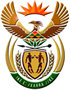 DEPARTMENT: PUBLIC ENTERPRISESREPUBLIC OF SOUTH AFRICANATIONAL ASSEMBLY302.	Dr C P Mulder (VF Plus) vra die Minister van Openbare Ondernemings:(1)	Of hy, met betrekking tot Eskom se (a) totale werkersprofiel en (b) regstellende aksie-aanstellings in elke jaar sedert 27 April 1994 in elke geval kan aandui (i) watter getal werknemers uitgedruk in (aa) persentasie en (bb) werklike getalle tot elke rassegroep behoort ingevolge die Wet op Gelyke Indiensneming, Wet 55 van 1998, en (ii) tot watter bestuursvlak werknemers van elke rassegroep in Eskom behoort;(2)	(a) watter sleutel of strategiese poste in Eskom geïdentifiseer is as poste wat vir dienslewering verantwoordelik is, (b) deur watter rassegroep  elke vermelde pos kragtens die vermelde Wet sedert die vermelde datum gevul is en (c) of elke vermelde persoon kragtens die Wet aangestel is;(3)	of die werkerskorps van Eskom genoegsaam getransformeer het; so nie, wat die posisie in dié verband is; so ja,(4)	of Eskom se fokus gedurende die vermelde tydperk vanaf die lewering van krag tot die bewerkstelling van transformasie verskuif het;(5)	of Eskom enige institusionele geheue in die proses ingeboet het en sodanige kundige persone weer in diens gaan neem ten einde Eskom te red en energiesekuriteit te herstel?						NW318A(Translation):[Dr C P Mulder (FF Plus) to ask the Minister of Public Enterprises:†(1)	Whether, with regard to Eskom’s (a) total work profile and (b) affirmative action appointments in each year since 1 January 1994, in each case he is able to indicate (i) what number of employees is indicated as (aa) percentage and (bb) actual numbers for each race group in terms of the Employment Equity Act, Act 55 of 1998, and (ii) to which management level employees of each race group in Eskom belong;  (2)	(a) which key or strategic positions in Eskom have been identified as positions responsible for service delivery, (b) by which race group each specified position has been filled in terms of the specified Act since the specified date and (c) whether each specified person has been appointed in terms of the Act;  (3)	whether the workers’ corps of Eskom has been sufficiently transformed; if not, what is the position in this regard; if so, (4)	whether Eskom’s focus during the specified period has shifted from the delivery of power to the realisation of transformation;(5)	whether Eskom has lost any institutional memory in the process and again taken such knowledgeable persons into service in order to save Eskom and restore energy security?							NW318EREPLYThe Parliamentary question has been forward to the State Owned Enterprise and the Ministry of Public Enterprises awaits their urgent response. Further information will be conveyed to Parliament as soon as the response is received.